ÇANAKKALE ONSEKİZ MART ÜNİVERSİTESİ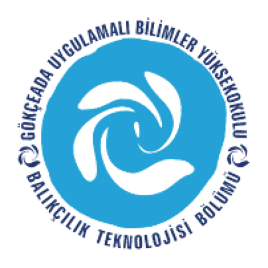 GÖKÇEADA UYGULAMALI BİLİMLER YÜKSEKOKULUBALIKÇILIK TEKNOLOJİSİ BÖLÜMÜ LİSANS PROGRAMI2017-2018 BAHAR DÖNEMİ  ÜÇÜNCÜ  SINIF  FİNAL SINAVI PROGRAMI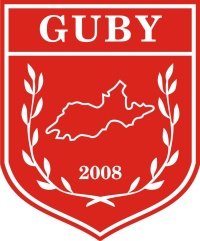 DERSTARİHSAATYERGÖZETMENSu Ürünlerinde Ambalajlama Tek.(Dr. Öğr. Üyesi Aytaç ALTIN)28.5.18PAZARTESİ13:00DERSLİK 3–   Gemicilik(Öğr.Gör. Çetin KEDİOĞLU)29.5.18SALI11:00DERSLİK 3–  Navigasyon(Öğr.Gör. Çetin KEDİOĞLU)29.5.18SALI14:00DERSLİK 3–  SCUBA II(Doç.Dr. Deniz ACARLI)31.5.18PERŞEMBE14:00DERSLİK 3 –  Balıkçılıkta Yapay Resif Uyg.(Doç.Dr. Deniz ACARLI)05.6.18SALI13:00DERSLİK 3 –  Mesleki İngilizce IV(Öğr.Gör. M. İdil ÖZ)05.6.18SALI16:00DERSLİK 3 –  Deniz Meteorolojisi(Doç.Dr. Hakan AYYILDIZ)06.6.18ÇARŞAMBA13:00DERSLİK 3 –  